ANALISIS FRAMING PEMBERITAAN KEGAGALAN PERSIB MELAWAN PUSAMANIA BORNEO FC PADA LEG KE 2 DI MEDIA ONLINE Pikiran-Rakyat.com DAN Bobotoh.id(Studi Deskriptif Kualitatif Analisis Framing Pemberitaan Kegagalan Persib Melawan Pusamania Borneo FC Pada Leg Ke 2 Di Media Online Pikiran-Rakyat.Com Dan Bobotoh.id )Oleh:Bintang Bilfaqih132050208SKRIPSIUntuk Memperoleh Gelar Sarjana Pada Program Studi Ilmu KomunikasiFakultas Ilmu Sosial Dan Ilmu Politik Universitas Pasundan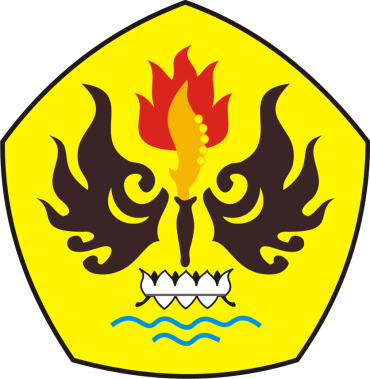 FAKULTAS ILMU SOSIAL DAN ILMU POLITIKUNIVERSITAS PASUNDANBANDUNG2017